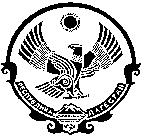 РЕСПУБЛИКА ДАГЕСТАНМУНИЦИПАЛЬНОЕ ОБРАЗОВАНИЕ«СЕЛО ЧУНИ» ЛЕВАШИНСКОГО РАЙОНАСОБРАНИЕ ДЕПУТАТОВ СЕЛЬСКОГО ПОСЕЛЕНИЯИндекс: 368313 Республика Дагестан Левашинский район  с. Чуни, 8928 678 55 57, mo-chooni@mail.ru РЕШЕНИЕ № 802  августа 2018 г.                                                                                                  с. Чуни Об утверждении Положения«О порядке выявления, учете иоформления бесхозного имущества в собственность сельского поселения «село Чуни»            В соответствии с гражданским кодексом Российской Федерации, с пунктом 10 статьи 35 Федерального закона от 06.10.2003 года № 131 ФЗ «Об общих принципах организации местного самоуправления в Российской Федерации», Гражданским процессуальным кодексом Российской Федерации, приказом Министерства экономического развития Российской Федерации от 27 ноября 2013 года № 701 «Об установления порядка принятия на учет бесхозяйственных недвижимых вещей», руководствуясь уставом сельского поселения «село Чуни» Собрание депутатов сельского поселения «село Чуни» решило:Утвердить Положение «О порядке выявления, учете и оформления бесхозного имущества в собственность сельского поселения «село Чуни» Левашинского района РД.Настоящее решение вступает в силу со дня его официального опубликования.Контроль за выполнением настоящего решения оставляю за собой.Председатель собрания			Т.М.Хайбулаев                                                                                                                                                Приложение к решениюСобрания депутатовсельского поселения«село Чуни»от  02.08. 2018 г. № _8__ПОЛОЖЕНИЕ 
О ПОРЯДКЕ ОФОРМЛЕНИЯ БЕСХОЗЯЙНОГОНЕДВИЖИМОГО ИМУЩЕСТВА В МУНИЦИПАЛЬНУЮ СОБСТВЕННОСТЬ  СЕЛЬСКОГО ПОСЕЛЕНИЯ «село Чуни»
                                           1. Общие положения          1.1. Настоящее Положение о порядке оформления бесхозяйного недвижимого имущества в муниципальную собственность  сельского поселения  «село Чуни» (далее – Положение) разработано в соответствии  с Гражданским кодексом Российской Федерации,  с пунктом 10 статьи 35 Федерального закона от 06.10.2003 года №131-ФЗ "Об общих принципах организации местного самоуправления в Российской Федерации", Гражданским  процессуальным  кодексом Российской Федерации, приказом Министерства  экономического развития Российской Федерации от 27 ноября 2013 года № 701 «Об установлении порядка принятия на учет бесхозяйных недвижимых вещей», руководствуясь Уставом  сельского поселения  «село Чуни».          1.2. Положение определяет порядок  оформления  в муниципальную собственность сельского поселения  «село Чуни»  бесхозяйного недвижимого имущества, расположенного на территории сельского поселения  «село Чуни».1.3. Положение распространяется на объекты недвижимого имущества, которое не имеет собственника или собственник которого неизвестен, либо  от права собственности на которое собственник отказался в порядке, предусмотренном статьями 225, 226 Гражданского кодекса Российской Федерации.
          1.4. Оформление документов для  постановки на учет бесхозяйных объектов недвижимого имущества, расположенного на территории  сельского поселения осуществляет администрация  сельского поселения  «село Чуни» в соответствии с настоящим Положением.          1.5. Принятие на учет бесхозяйных объектов недвижимого имущества осуществляют  территориальные органы Федеральной службы государственной регистрации, кадастра и картографии. 
           2. Порядок  оформления документов   необходимых для их постановки на учет бесхозяйных объектов недвижимого имущества.
          2.1.  Бесхозяйные объекты недвижимого имущества выявляются в результате  проведения инвентаризации, при проведении  ремонтных работ на объектах инженерной инфраструктуры сельского поселения  «село Чуни» или иными способами.
          2.2. На основании  обращений физических лиц, юридических лиц любой формы собственности, муниципальных  унитарных предприятий, учреждений, должностных лиц администрации  сельского поселения об обнаруженных на его территории бесхозяйных объектах недвижимого имущества Администрация осуществляет проверку указанных сведений.         2.3. В целях проверки поступивших сведений  Администрация  запрашивает:          1) документы, подтверждающие, что объекты недвижимого имущества не имеют собственников или собственники неизвестны;          2)  заявление  собственника (собственников) или уполномоченного на то лица об отказе от права собственности на объект недвижимого имущества;         3) копии правоустанавливающих документов, подтверждающих наличие права собственности у лица, отказавшегося от права собственности;         4) в случае если  принятии на учет осуществляется в связи с отказом лица (лиц)  от права собственности на объект недвижимости, заявление о постановке на учет также должно содержать данные о собственнике, отказавшемся от права собственности на объект недвижимости:         а) в отношении физических лиц - фамилия, имя, отчество, дата рождения, реквизиты документа, удостоверяющего личность, адрес постоянного места жительства или преимущественного пребывания и надлежащим образом заверенные копии документов в обоснование указанных сведений;         б) в отношении юридических лиц - полное наименование, индивидуальный номер налогоплательщика, дата и место государственной регистрации, номер документа, подтверждающего факт внесения записи о юридическом лице в Единый государственный реестр юридических лиц, адрес (место нахождения) постоянно действующего исполнительного органа юридического лица (в случае отсутствия постоянно действующего исполнительного органа юридического лица - иного лица, имеющего право действовать от имени юридического лица без доверенности) и надлежащим образом заверенные копии документов в обоснование указанных сведений;         5) для жилых помещений - документы, подтверждающие отсутствие проживающих в этих жилых помещениях (акты обследования, выписки из домовой книги).        2.4. Документами, подтверждающими, что объект недвижимого имущества не имеет собственника или его собственник неизвестен, являются:а) документы, выданные органами учета государственного и муниципального имущества о том, что данный объект недвижимого имущества не учтен в реестрах федерального имущества, государственного имущества Республики Дагестан и муниципального имущества, выданный органами учета государственного и муниципального имущества;         б) документы, выданные соответствующими государственными органами (организациями), осуществлявшими регистрацию прав на недвижимое имущество до введения в действие Федерального закона от 21 июля 1997 года N 122-ФЗ "О государственной регистрации прав на недвижимое имущество и сделок с ним" и (или) до начала деятельности учреждения юстиции по государственной регистрации прав на недвижимое имущество и сделок с ним, подтверждающие, что права на данный объект недвижимого имущества не были зарегистрированы этими органами.         2.5. Если в результате проверки будет установлено, что обнаруженное недвижимое имущество отвечает требованиям пункта 1.3 настоящего Положения,  Администрация осуществляет сбор и подготовку документов для постановки на учет данного недвижимого имущества как бесхозяйного.         3. Порядок постановки на учет бесхозяйного объекта недвижимого имущества        3.1. Каждый бесхозяйный объект недвижимого имущества, выявленный на территории  сельского поселения, принимается на учет в органе, осуществляющем государственную регистрацию прав в отношении объектов недвижимого имущества.3.2. Для принятия на учет объектов недвижимого имущества  Администрация обращается с заявлением в орган, осуществляющий государственную регистрацию прав в отношении объектов недвижимого имущества, заявлением лично, посредствам почтового отправления с объявленной ценностью при его пересылке, с описью вложения и уведомлением о вручении либо в форме электронных документов, в порядке установленном Федеральным законом от 21 июля 1997 года № 122-ФЗ «О государственной регистрации прав на недвижимое имущество и сделок с ним».        3.3. К заявлению должны быть приложены документы, указанные в пункте 2.3 настоящего Положения, а также:         1) документы, содержащие описание объекта недвижимого имущества, в том числе техническая документация (извлечение из технического паспорта, кадастровый паспорт, план и др.);         2) иные документы, подтверждающие, что объект недвижимого имущества является бесхозяйным;         3) доверенность на право представления документов, оформленная надлежащим образом.         3.4. Сообщение о выявлении на территории  сельского поселения бесхозяйного недвижимого имущества и о возможности собственников предъявить свои права на это имущество подлежит опубликованию в официальных средствах массовой информации, на сайте администрации  сельского поселения и на информационных стендах в местах массового скопления людей.         4. Порядок снятия с учета бесхозяйных объектов недвижимого имущества и оформления этих объектов в муниципальную собственность         4.1. Бесхозяйный объект недвижимого имущества снимается с учета в качестве бесхозяйного в случае:         а) государственной регистрации муниципального права собственности на данный объект;         б) принятия вновь этого объекта ранее отказавшимся от права собственности собственником либо собственником, который ранее оставался неизвестным, во владение, пользование и распоряжение;         в) государственной регистрации права собственности лица, которое ранее было неизвестно, на основании чего объект недвижимого имущества был принят на учет;         г) государственной регистрации права собственности на данный объект в силу  приобретательной давности.         4.2. По истечении одного года со дня постановки бесхозяйного недвижимого имущества на учет в органе, осуществляющем государственную регистрацию прав в отношении объектов недвижимого имущества,  Администрация может обратиться в суд с требованием о признании права муниципальной собственности   сельского поселения на это имущество в порядке, предусмотренном Гражданским процессуальным кодексом Российской Федерации.         4.3. Право муниципальной собственности на бесхозяйное недвижимое имущество, установленное решением суда, подлежит государственной регистрации. В этом случае бесхозяйный объект недвижимого имущества считается снятым с учета с момента государственной регистрации права муниципальной собственности.         4.4. После принятия бесхозяйного недвижимого имущества в муниципальную собственность сельского поселения  Администрация вносит соответствующие сведения в реестр муниципальной собственности муниципального образования.         4.5. В течение 10 дней после получения свидетельства о государственной регистрации права муниципальной собственности на недвижимое имущество Администрация передает копию данного свидетельства для внесения изменений в техническую документацию в орган, осуществляющий технический учет и инвентаризацию.                             5. Обеспечение сохранности бесхозяйного имущества         5.1. В период с момента постановки бесхозяйного недвижимого имущества на учет в органе, осуществляющем государственную регистрацию прав в отношении объектов недвижимого имущества, и до момента возникновения права муниципальной собственности сельского поселения «село Чуни»  на это имущество администрация   вправе принимать меры по обеспечению сохранности такого имущества.         5.2. Органом, непосредственно уполномоченным на принятие указанных мер и обеспечение сохранности имущества, поставленного на учет в качестве бесхозяйного, является администрации  сельского поселения  «село Чуни»         5.3. Расходы на принятие мер по обеспечению сохранности указанного имущества предусматриваются бюджетом  сельского поселения  «село Чуни».Глава администрацииМО «село Чуни»                                                                Хайбулаев Т.М.